				THE  CONCEPT OF  ICT				 ICT ESSENTIAL FOR  TEACHERS TRAINING COMPUTER: Is electronic machine(devices) which  is used  to  input data,  processing , outing  data and well as storing data  in future use.THE COMPONENTS O F COMPUTER:THE  MAIN PARTS OF COMPUTER:   Hard ware and Soft wareHARD WARE: .C PU .Central  Processing unitMouse, Keyboard, cables,SOFT WARE;COMPUTER PERIPHERALS: other parts that we connect to the computer in order to increase capability,.eg scanner, printers, microphones, speakers, projectorsBASICS PERIPHERALS :keyboard,IT: all technology that we use to collect , processing, protect and storing informationTHE FUNCTION OF COMPUTER PARTSSCREEN: is used to display information                                                                                                                        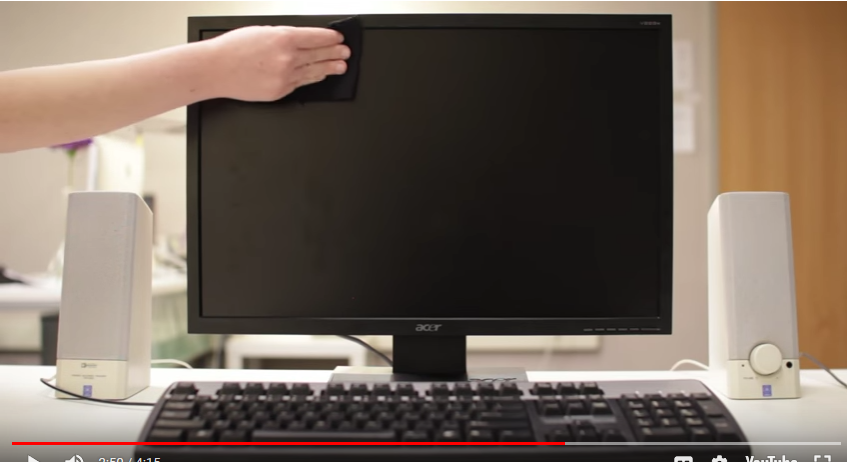 MOTHERBOARD: The  main circuit all parts of machine are connected in.CPU: CENTRAL UNIT, Computer caseRAM : is temporally , storage memory(working memory)EXPANSION CARDS(SLOT):are used to increase ability(function) of machine.POWER SUPPLY: to supply  the power to the parts according to the neededOPTIC DISC DRIVE: is used to put CDs in the place provided. used  to installSECONDARY STORAGE:   KEYBOARD: 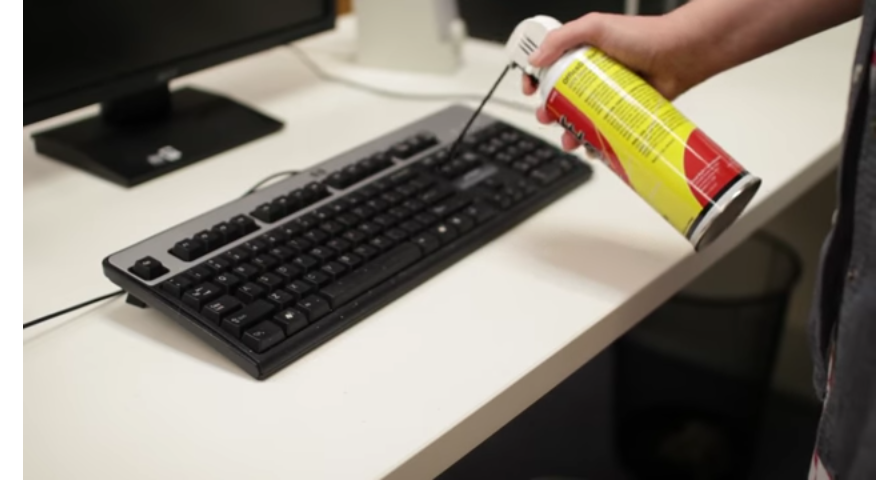 		TRABLESHOOTINGBrowerUniversal Foam Cleaning Agent Lcd WaterBrush ToolClothesPROTECTING YOUR COMPUTERS.Your computer faces many potential threats, including Virus,malware,and hard drive failure. This is why it's important to do everything  to do everything you  can protect  your computer and your files.HOW TO INSTALL  ANTI VIRSUS Plug-in in  antivirus in computer cd driveGo to  install →continue -activation key( password) put them in space provided After  filling this you go to database update Run→ update click on it.TYPES OF ANTI  VIRUS: AVASTE,E SCAN,SMADAV, AVILA,NOLTON,KASPESKY.				SIMPLE  SOLUITION S TO COMMON PROBLEMPROBLEM :Power button  will not start computerapplication is running slowly .check whether memory is full or attacked by virus. we go to task manager .choose program ctrl.atl  +delete.THE MOUSE ,key board have stopped working .solution :Check  Whether  It Is Plugged On Correctly. Or search ,Control Panel→hard ware and sound→	mouse	→Enable.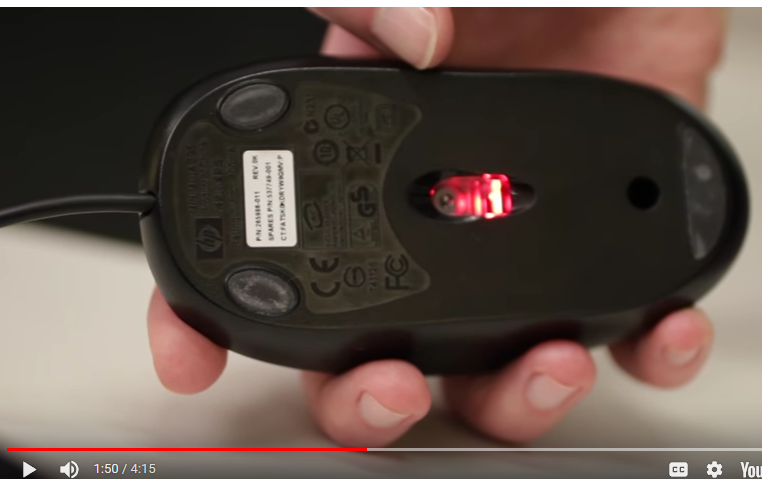 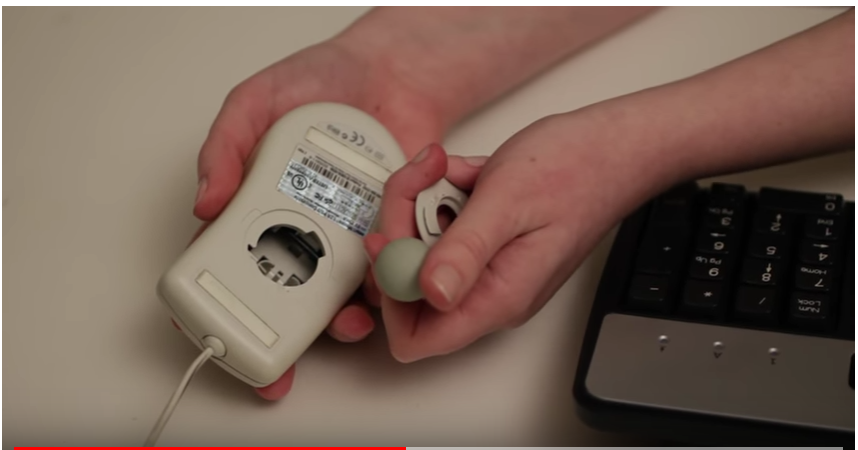 	WORD PROCESSING Application Soft Ware :Operational Soft Ware:soft ware: logical and electronic ;set of program that are used in order to perform a task .types of soft ware: application software perform particular task, end user programs,. they are design to perform a specific task .eg window 7.window 10Systems Soft Ware: managimagement of computer . E.g. Operating System, help other program in running.Start button -ms word-black document. start_search ms word and choose.when you want to shut down you close all program-shut down.alt+-black document.start_search ms word and choose.start -computer-local disk -program filles_micro soft office -light click -officewhen you want to shut down you close all program-shut down.alt+f4 then enter.search removable disk:all applications_pc   you get _removable disk.That how to access ms word.ctrl+n if there  is other document that have been created. if you have forgotten your document. go to  start _recent document, and choose document.how to save document .file_ save as  choose where to save_ naming saved document _save.An Other Way Ctrl+S. Save As Word97_2003 Document .=rand(3,7) to create document. shift+ctrl  without moving and choose the letter  to select.when you want to formattingGRAPHIC SOFT WARE : IS collection of programs  in order to manipulate images on computer. in addition to static graphic ,there aer animation and video editing  soft ware .eg :Picture Manager,Photo Shop,Ms Paint.KEY INIT COMPETENCEfundementals of working with imagesTaking Image Using Different Ways/MediaDrawing Yours Using Application Software Such As Paint.Opening  Existing Image With Different Application Software.Image Resizing.Rotating ImagePrinting ImageGRAPHIC FILE FORMATSThe Most Common Are These : JPEG OR JPG ,TIFF, PNG .SAMPLE GRAPHIC SPFTWAREAdobe Photo ShopCorel PaintAuto CardWindows Paint.MS 		  EMAIL ADDRESS:girageena@gmail.com.write message to this and copy to iragenagilbert@yahoo.com.attach some thing on it.	 HOW  I USE BROCK ,MS  EXCEL :Use of EXCEL   IN T/LS AIDS ,MAKING SCHOOL REPORT,MAKING BOOK.9forum importance of spread sheet(recording) activities.Keeping of  digital class work records.MS EXCEL 2003,is usedv to store organise and analyse infos.financial isues,administrative isues